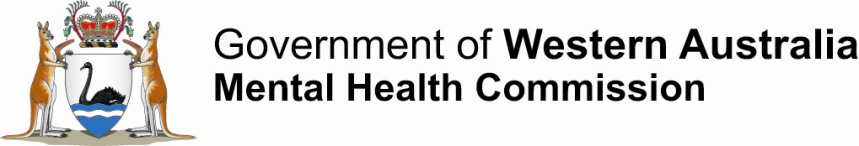 All sections of this form must be completed prior to submission to: Assistant Director – People and DevelopmentEMPLOYEE DETAILSEMPLOYEE DETAILSEMPLOYEE DETAILSEMPLOYEE DETAILSEMPLOYEE DETAILSEMPLOYEE DETAILSEMPLOYEE DETAILSEMPLOYEE DETAILSEMPLOYEE DETAILSEMPLOYEE DETAILSNameDateDateDatePositionLocation/DepPhonePhonePhoneEmailNATURE OF THE POSSIBLE CONFLICT OF INTERESTNATURE OF THE POSSIBLE CONFLICT OF INTERESTNATURE OF THE POSSIBLE CONFLICT OF INTERESTNATURE OF THE POSSIBLE CONFLICT OF INTERESTNATURE OF THE POSSIBLE CONFLICT OF INTERESTNATURE OF THE POSSIBLE CONFLICT OF INTERESTNATURE OF THE POSSIBLE CONFLICT OF INTERESTNATURE OF THE POSSIBLE CONFLICT OF INTERESTNATURE OF THE POSSIBLE CONFLICT OF INTERESTNATURE OF THE POSSIBLE CONFLICT OF INTERESTDETERMINE IF A CONFLICT OF INTEREST SITUATION EXISTSDETERMINE IF A CONFLICT OF INTEREST SITUATION EXISTSDETERMINE IF A CONFLICT OF INTEREST SITUATION EXISTSDETERMINE IF A CONFLICT OF INTEREST SITUATION EXISTSDETERMINE IF A CONFLICT OF INTEREST SITUATION EXISTSDETERMINE IF A CONFLICT OF INTEREST SITUATION EXISTSDETERMINE IF A CONFLICT OF INTEREST SITUATION EXISTSDETERMINE IF A CONFLICT OF INTEREST SITUATION EXISTSDETERMINE IF A CONFLICT OF INTEREST SITUATION EXISTSDETERMINE IF A CONFLICT OF INTEREST SITUATION EXISTSConsider questions below, if “Yes” to any factors this indicates the conflict of interest should be reported and the context behind the response needs to be elaborated in the next section:Consider questions below, if “Yes” to any factors this indicates the conflict of interest should be reported and the context behind the response needs to be elaborated in the next section:Consider questions below, if “Yes” to any factors this indicates the conflict of interest should be reported and the context behind the response needs to be elaborated in the next section:Consider questions below, if “Yes” to any factors this indicates the conflict of interest should be reported and the context behind the response needs to be elaborated in the next section:Consider questions below, if “Yes” to any factors this indicates the conflict of interest should be reported and the context behind the response needs to be elaborated in the next section:Consider questions below, if “Yes” to any factors this indicates the conflict of interest should be reported and the context behind the response needs to be elaborated in the next section:Consider questions below, if “Yes” to any factors this indicates the conflict of interest should be reported and the context behind the response needs to be elaborated in the next section:Consider questions below, if “Yes” to any factors this indicates the conflict of interest should be reported and the context behind the response needs to be elaborated in the next section:Consider questions below, if “Yes” to any factors this indicates the conflict of interest should be reported and the context behind the response needs to be elaborated in the next section:Consider questions below, if “Yes” to any factors this indicates the conflict of interest should be reported and the context behind the response needs to be elaborated in the next section:Private Interest:Potential Impacts:Perceptions:Proportionality:Public Scrutiny Test:Promises and Obligations:Private Interest:Potential Impacts:Perceptions:Proportionality:Public Scrutiny Test:Promises and Obligations:Private Interest:Potential Impacts:Perceptions:Proportionality:Public Scrutiny Test:Promises and Obligations:Private Interest:Potential Impacts:Perceptions:Proportionality:Public Scrutiny Test:Promises and Obligations:Private Interest:Potential Impacts:Perceptions:Proportionality:Public Scrutiny Test:Promises and Obligations:Private Interest:Potential Impacts:Perceptions:Proportionality:Public Scrutiny Test:Promises and Obligations:Private Interest:Potential Impacts:Perceptions:Proportionality:Public Scrutiny Test:Promises and Obligations:Private Interest:Potential Impacts:Perceptions:Proportionality:Public Scrutiny Test:Promises and Obligations:Private Interest:Potential Impacts:Perceptions:Proportionality:Public Scrutiny Test:Promises and Obligations:Private Interest:Potential Impacts:Perceptions:Proportionality:Public Scrutiny Test:Promises and Obligations:CONTEXT BEHIND ANY ‘YES’ RESPONSESCONTEXT BEHIND ANY ‘YES’ RESPONSESCONTEXT BEHIND ANY ‘YES’ RESPONSESCONTEXT BEHIND ANY ‘YES’ RESPONSESCONTEXT BEHIND ANY ‘YES’ RESPONSESCONTEXT BEHIND ANY ‘YES’ RESPONSESCONTEXT BEHIND ANY ‘YES’ RESPONSESCONTEXT BEHIND ANY ‘YES’ RESPONSESCONTEXT BEHIND ANY ‘YES’ RESPONSESCONTEXT BEHIND ANY ‘YES’ RESPONSESTYPE OF CONFLICTTYPE OF CONFLICTTYPE OF CONFLICTTYPE OF CONFLICTTYPE OF CONFLICTTYPE OF CONFLICTTYPE OF CONFLICTTYPE OF CONFLICTTYPE OF CONFLICTTYPE OF CONFLICTPROPOSED STRATEGY FOR RESOLUTION/MANAGEMENTPROPOSED STRATEGY FOR RESOLUTION/MANAGEMENTPROPOSED STRATEGY FOR RESOLUTION/MANAGEMENTPROPOSED STRATEGY FOR RESOLUTION/MANAGEMENTPROPOSED STRATEGY FOR RESOLUTION/MANAGEMENTPROPOSED STRATEGY FOR RESOLUTION/MANAGEMENTPROPOSED STRATEGY FOR RESOLUTION/MANAGEMENTPROPOSED STRATEGY FOR RESOLUTION/MANAGEMENTPROPOSED STRATEGY FOR RESOLUTION/MANAGEMENTPROPOSED STRATEGY FOR RESOLUTION/MANAGEMENTACKNOWLEDGEMENTS AND APPROVALSACKNOWLEDGEMENTS AND APPROVALSACKNOWLEDGEMENTS AND APPROVALSACKNOWLEDGEMENTS AND APPROVALSACKNOWLEDGEMENTS AND APPROVALSACKNOWLEDGEMENTS AND APPROVALSACKNOWLEDGEMENTS AND APPROVALSACKNOWLEDGEMENTS AND APPROVALSACKNOWLEDGEMENTS AND APPROVALSACKNOWLEDGEMENTS AND APPROVALSEmployee SignatureEmployee SignatureEmployee SignatureDateDateDirect Manager EndorsementDirect Manager EndorsementDirect Manager EndorsementDirect Manager EndorsementDirect Manager EndorsementDirect Manager EndorsementDirect Manager EndorsementDirect Manager EndorsementDirect Manager EndorsementDirect Manager EndorsementNameNamePositionPositionSignatureSignatureDateDateAssistant Commissioner EndorsementAssistant Commissioner EndorsementAssistant Commissioner EndorsementAssistant Commissioner EndorsementAssistant Commissioner EndorsementAssistant Commissioner EndorsementAssistant Commissioner EndorsementAssistant Commissioner EndorsementAssistant Commissioner EndorsementAssistant Commissioner EndorsementNameNameDepartmentDepartmentDepartmentDepartmentSignatureSignatureDateDateDateDateForward to Manager, Audit and Risk ManagementForward to Manager, Audit and Risk ManagementForward to Manager, Audit and Risk ManagementForward to Manager, Audit and Risk ManagementForward to Manager, Audit and Risk ManagementForward to Manager, Audit and Risk ManagementForward to Manager, Audit and Risk ManagementForward to Manager, Audit and Risk ManagementForward to Manager, Audit and Risk ManagementForward to Manager, Audit and Risk Management